
 Lista de Chequeo Promoción Mensual 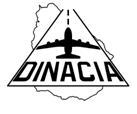 Responsable de seguridad: ________________              Mes/Año: __________								TOTAL:               / Nombre: ______________________   Firma: ______________________     Fecha: _________Tarea de promoción de seguridadCompletoFechaCONCIENCIA¿ Se comunicaron todas las actualizaciones de seguridad  importantes, como los cambios en SMS a los empleados pertinentes?CONCIENCIA¿Se enviaron los informes o resúmenes de seguridad a los empleados cada semana?CONCIENCIA¿Se llevan a cabo cada semana Reuniones de seguridad?CONCIENCIA¿Se agregó / actualizó un  nuevo poster  de seguridad al entorno operacional. Si no hay un póster nuevo, se recomendó el póster existente a los empleados, como durante la reunión de seguridad semanal?CULTURA¿Cada reporte fue seguido y procesado (con su emisor) en el mes que fue emitido, y agradeciendo el reporte  y proporcionando la actualización del estado del problema?CULTURA¿El boletín fue enviado a los interesados ​​?CULTURA¿El responsable de seguridad  mantuvo contacto e interactuó con los empleados  directamente al menos una vez por semana?ENTRENAMIENTO
¿Las lecciones aprendidas este mes fueron documentadas y comunicadas a las partes interesadas?ENTRENAMIENTO¿Todos los nuevos ingresos recibieron  entrenamiento inicial en SMS?ENTRENAMIENTO¿Se realizan cursos de refresco periódicamente?